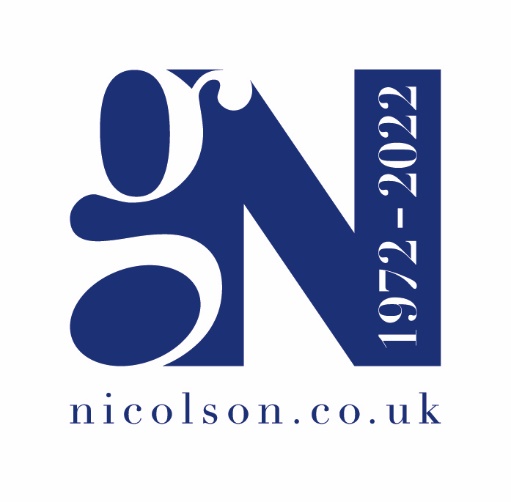 Application Form 2022Job Reference: Painting & Decorating Apprentice
Application DetailsPersonal Details:Work Experience:Education and Training:Reference 1:Reference 2:Question 1: Tell us about something you are really good at and how you will use it in this role? Question 2: Tell us about a time when you have really enjoyed working with other people. This can be with an employer, a team, a voluntary or community group.
Question 3: Tell us why you want this opportunity and why you are the best person for the role?
How did you hear about the vacancy?
By completing and returning this form, you hereby give permission for us to hold and retain your personal information during the recruitment process and thereafter in the event you are successful in obtaining employment with the company.Forename:Surname:Telephone:Mobile:Email:Address:Postcode:National Insurance Number:Are you eligible to work in UK?Do you consider yourself having a disability?If yes, please specify any adaptations needed
for the interview and / or work placement:Do you hold a provisional or full driving license?Are you registered with CITB?Job TitleEmployerStart DateEnd DateDutiesJob TitleEmployerStart DateEnd DateDutiesName of Subjects / CoursesLevelGradeEstablishmentDate Completed / AchievedFirst NameSurnameOrganisation NamePosition TitleAddressContact NumberEmailFirst NameSurnameOrganisation NamePosition TitleAddressContact NumberEmail